LESSON DEVELOPMENT THREE CHANGE IN ANIMALS IIISTAGE/TIMETEACHER’S ACTIVITIESLEARNER'S ACTIVITIES – MIND/HANDS ONLEARNING POINTSStep 1Introduction (5 minutes)Show the pupils a picture of a baby girl or boy and tell them to state the differences with the adult picture. Put it in a table form as below – Get the pupils to compare what they can see. One example has been put in the table above.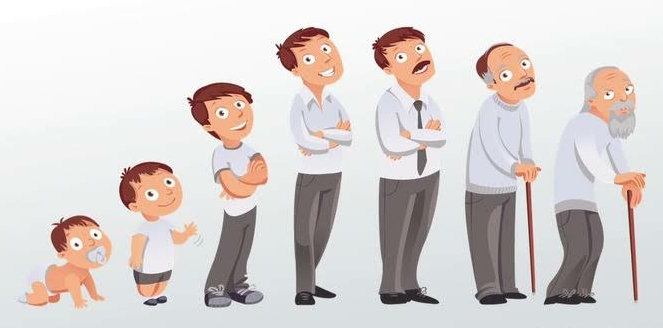 Linking the Previous knowledge to the new lesson Step 2 Development (5 minutes) Grouping1. Groups the learners into four groups – A, B, C, and D. 2. Guide the learners to choose a leader and secretary for your group. 3. Gives each group learning materials –  Pictures of baby girl/boy and adult woman and man. Flash cards of animals and their young ones (Refer to previous lesson for pictures of animals and their young ones), poster of animals and their young ones.1. Belong to a group. 2. Choose their leader and secretary. 3. Received learning materials for their group. Learner’s group, leader and secretary confirmed.Step 3Development(5 minutes)Tell  the  pupils  that  in  the  introduction, they looked at the differences between a baby and an  adult. Now they are going to do the same thing with some  animals. Show the class the poster of animals and their young  ones.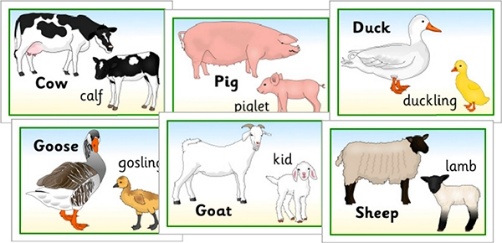 Animals and their young ones Step 4Development(10 minutes)Give each group an animal from the poster. Now ask them to draw a table like the one on the  board. Let each group think about the animal drawn on their flashcards and fill in the table with the differences that exist between the adult and the younger one of that animal.Group activities Difference that occurred between adults animals and their young ones. Step 5Development (10 minutes) Asks each group to present their answers so that you can compare responses with those of other groups.Have one or two groups come out and share their work with the rest of the class.Presentation Presentation Step 6Conclusion(5 minutes)To conclude the lesson, the teacher revises the entire lesson and ask the key questions.     The learners listen, ask and answer questions. Lesson Evaluation and Conclusion 